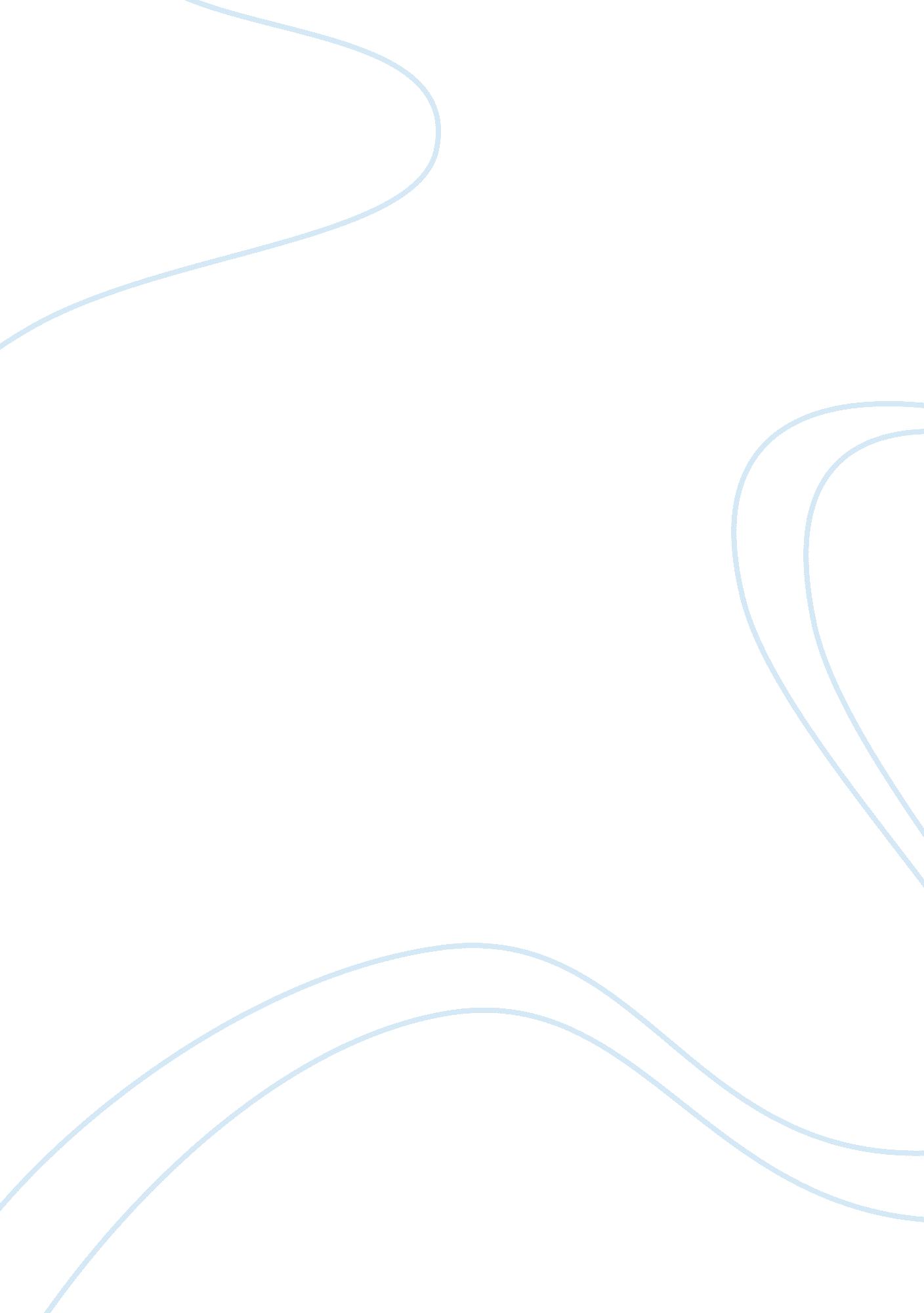 Strategic analysis of nokia corp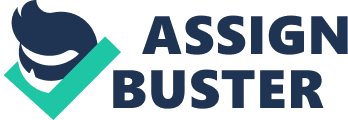 Contents Mentions 1. 0 Executive Summary The followers is the strategic analysis of Nokia Corp. , which discusses the external and internal environment. The first portion, external environment, presents the chances and menaces along with the political, economic, sociocultural, and technological issues of the French telephone industry. It provides Porter ‘ s five forces model for the treatment of the attraction of the industry. The 2nd portion of the study analyzes the chief strengths behind Nokia ‘ s success and taking place as a French telephones maker. We proceed with the analysis of Nokia ‘ s failings which may hinder on its ability to use the growing chances. We besides make recommendations sing Nokia ‘ s scheme for US market, converged French telephones market, and acquisitions. Owing to the complex and self-motivated environment, Nokia faces legion strengths, failings, chances, and menaces. This study is to look for the best possible scheme of Nokia. Initially, the cardinal strategic issues Nokia is confronting today is acknowledged to be economic system, engineering, taking trade name, graduated table, and figure one market place based on the scheme analysis in Task A. Secondly, the imposing scheme that Nokia should take on is analyzed to be thorough growing scheme, and in specifics, the scheme options of Nokia today is illustrated to be cost leading, distinction, and concentrate scheme. Among which Nokia should choose a combination of the cost leading and distinction scheme harmonizing to its hefty assets, low fixed cost, and elevated research aptitude. The paper besides discusses the relationship between Nokia direction manner, clime and its organisational construction. Scheme can be defined as “ the basic features of the lucifer an organisation achieves with its environment.” [ 1 ] Owing to the complex and go-ahead environment, Nokia faces several strengths, failings, chances, and menaces. This article is to seek the optimum scheme of Nokia. The probe is affirmed in the undermentioned ways. First, the cardinal strategic issues of Nokia are acknowledged based on the scheme analysis in Task A. Secondly, the scheme options of Nokia are analyzed by the competitory generic schemes theory which has been promoted by Porter. Third, after the illustration of the competitory generic schemes, the optimum schemes will be proposed. 2. 0 Section 1 Company Background Nokia was established in Finland in 1865. Owing to its digital insurgence get downing from 1992 by presenting its first GSM theoretical account every bit good as the new preparation of the cardinal necessities of its scheme by sending-off the old concerns and increasingly more focal point on telecommunications in 1994, it helps Nokia bring forth the footing for a exultant conquer of the universe telecommunication market. Till now, Nokia is by now the universe leader in nomadic communications, driving the growing of the broader mobility industry. Carry throughing an simple homo necessitates for societal connexions and contact by linking people is the mission of Nokia. Currently, Nokia comprises four concern groups that are nomadic phones, multimedia, enterprise solutions and webs. Bing the forge of the nomadic communicating market in the universe basking about 30 % portion of the universe ‘ s nomadic phone market, Nokia is staying to detect advanced investing chance. Teaming up with the Sanyo Electric Corp. Which ranked the tenth universe while to determine a shared enterprise, Nokia will transport on to be outrival and progress in the universe telecommunication market. 3. 0 Assessment of Schemes 3. 1 Business Degree Nokia ‘ s trade degree scheme is based on a cost leading. Nokia has an outsized merchandise portfolio which would satisfy consumers all over the universe. It strives to maintain low costs for its merchandises throughout house costs direction and economic systems of graduated table. Nokia utilizes strategic providers all over the Earth to achieve highly modified subassembly setup which are used to bring forth its elevated tech understanding devices. 3. 1. 1 Tacticss Market location: Nokia counts deeply on its gross revenues in cardinal market parts. More than half of gross revenues arrive from operations in Europe. Another critical market for Nokia is China, and, eventually, Asia-Pacific part. 3. 1. 2 Defensive In order to travel with iPhone and BlackBerry smartphones and protect its portion in the converged French telephones market, Nokia introduced 5800 touch screen. As a effect, after the first one-fourth of 2009, Nokia ‘ s market portions in smartphones augmented by 3 % . 3. 1. 3 Corporate degree On the corporate echelon Nokia is cultivating a growing scheme. Its growing is obsessed chiefly by acquisitions and concentrated R & A ; D. During the past few old ages Nokia has been smartly obtaining companies with new engineerings and competences, including besides investings in alternate places. All of these acquisitions and investings were embattled to better Nokia ‘ s ability to help organize the Mobile World. 4. 0 Section 2: Eliciting and Evaluating Strategy All companies have their manner of identifying and commercialism with these, their chiefly decisive strategic inquiry. Though, this procedure of pull offing emerging strategic issues is typically non-structured, non basically optimally appropriate to ease the efficient designation of the most important inquiries and the suited allotment of top direction attending and corporate aptitude support to reply the recognize strategic inquiries. In malice of the station research during 1960s, 1970s, and 1980s into the sphere of strategic issues ( SI ) , strategic issues direction ( SIM ) , and strategic issue direction systems ( SIMS ) there is an inadequacy pertinent attacks for houses to utilize in bettering their consciousness focal point and distribution in strategic issue direction procedure. 4. 1 Key Strategic Issues Face Nokia Nokia should concentrate more on the electrical market during the fiscal crisis epoch because the fiscal uproar has perfectly predisposed the planetary economic system. A study of Nokia which exposes a lower nomadic device industry mentality for 4th one-fourth of 2008 than the old estimation of approximately 330 million units. Nokia acknowledges a tough clip for telecommunication industry in 2009 symbolized by an expectancy of nomadic device volumes turn down 5 % or more from 2008 degrees which exposed the huge concern of recession ( Nokia Capital Markets Day, 2008 ) . In short, the nomadic device market has declined. From the market anticipation it will invariably diminish. Such province of personal businesss is caused by consumers ‘ pull-back in disbursement, legal stamp capriciousness, and decreased easiness of usage of recognition from the lag of planetary economic system. Particularly, Nokia believes the incremental hit affects the emerging markets more other developed markets ( Nokia Capital Markets Day, 2008 ) . Technology is the psyche of telecommunication industry which is the ground why the R & A ; D investing of Nokia in the twelvemonth passed is EUR 5. 6 billion ( Company information, 2008 ) . Smart phones, 3G nomadic phones and environment friendly nomadic phones are the confirmation of engineering come oning in telecommunication industry. Nokia Research Center make-believe many new engineering reflected by the extroverted inventions every bit good as indoor placement, location detection, nomadic news media and so on ( Upcoming inventions, 2008 ) . The most of import trade name, graduated table and figure one market place is the most notable strengths of Nokia ( Nokia Capital Markets Day, 2008 ) . As the most well-known trade name of nomadic device provider in the universe, Nokia is the representation of quality. Consumers are comfy with its devices and services. Nokia ‘ s extremely variable, low fixed concern theoretical account gives it the chance to scale to a worsening market ( Nokia Capital Markets Day, 2008 ) . The nomadic communications industry is altering rapidly, for case, web plays a more and more important portion and the market articulations have been introduced and are still being familiarized ( Annual study, 2007 ) . Nokia ‘ s gross revenues and profitableness are well exaggerated by the growing and success of the advanced market division, which needs a distant mentality and understanding of the market. Nokia lost the market portion of 3G nomadic phones one time owing to the disregard of the significance of web. On the contrary, Apple experiential the inclination and brought out iphone. Competition is utmost in nomadic communications industry. To eschew the prostration the company should come on its market standing, or go accustomed to the alterations in the spirited scenery which is really imperative for Nokia ‘ s strategic selling design. Though Nokia has already been the top 1 in the nomadic communications industry. The bing the force per unit area is from other telecommunication suppliers such as Samsung, Motorola. Furthermore, as the lifting importance of web in nomadic communications industry, the entryway of web companies becomes an tremendous anxiousness. 5. 0 Strategic Options5. 1 The Grand Strategy of Nokia Sing the SWOT analysis of Nokia, the expansive scheme Nokia should accept is growing schemes. And among which, thorough growing scheme is deserve to be paid huge consideration in order to reenforce the competitory place of accessible merchandises or services of Nokia such as devices, Personal computers and the merger with the Internet ( Nokia Capital Markets Day, 2008 ) . 5. 1. 1 Competitive generic schemes In specifics, the competitory schemes lead the success in the selling. The cardinal attitude for a competitory scheme is how to construct advantages in market competition. Cost leadership? differentiation and focal point are three competitory generic schemes ( Porter, 1980, 1985 ) . Three of them allow companies to derive the net incomes over the mean degree of industry and organize steady competitory recompense. 5. 1. 2 Cost leading Strategy Nokia claims a cost cut downing on its capital markets twenty-four hours at the terminal of this twelvemonth. Nokia CFO, Rick Simonson emphasized that Nokia is practising a cost decrease which is effectual now and is go oning to maintain the scheme for 2009 and 2010 ( ( Nokia Capital Markets Day, 2008 ) . Nokia is ever utilizing a extremely variable, low fixed cost concern theoretical account. The balance sheet of 2007 gives us a clearer position of this. The fixed assets and other non-current assets are 8305 EURm, but the current assets are 29294 EURm ( Annual study, 2007 ) . Mobile phones are indistinguishable merchandises if you do non name for multifunction except directing massages or doing calls. Therefore, the cost leading scheme is possible to follow and the shift cost for clients of nomadic telecommunication industry is really low, about nothing. So it ‘ s instead easy for a client to buy another trade name of Mobile phone merely for a lower monetary value. One of the hazard of following a cost leading scheme possibly the simulation of rivals which guide to a monetary value run and lower the paid aptitude for the whole market. And the alteration of engineering can fade out the low cost benefit. 5. 1. 3 Differentiation Strategy Differentiation scheme means supplying diverse merchandises or services from rivals to achieve competitory advantages focused on tremendous market. Modern telecoms market is altering rapidly, grows up quickly, and compete fiercer than most other markets. So it is rather critical to maintain competitory by keeping up to day of the month and limelight on modernisation. The market place is switching all the clip and the conventional nomadic device industry is implicated with cyberspace services, hence, the merchandises and services Nokia offers should be wholly change ( People direction, 2008 ) . Sing this tendency, Nokia amalgamated with Nokia Siemens Networks. 5. 1. 4 Focus Strategy Focus scheme is utilizing the cost leading or distinction focal point on certain client group, regional market and merchandise section market. It frequently applies to medium and little endeavors which are non able to accomplish cost leader and distinction in the whole industry ( Lynch, 2003 ) . As for a prima company of nomadic telecommunication industry, the focal point scheme is non appropriate for Nokia. 5. 1. 5 Optimal Strategy Harmonizing to the analysis above, Nokia should acclimatise a mixture of cost leading scheme and distinction scheme. Nokia has burly assets which craft the scheme is likely to transport out, and in the twelvemonth passed entire touchable assets are 33857 EURm ( Calculated based on Annual histories, 2007 ) comparing to 21777 EURm in 2006. Wherein, Property, works and equipment sums to 1912 EURm, Inventories is 2876 EURm, and histories receivable is high to 11200 EURm ( Annual history, 2007 ) Sometimes, an emphasis on cost leading can execute as a form of distinction when the cost leading scheme focused on supplying value-oriented clients with merchandises that are surely value-for-money, relation to its rivals. And its warrant is to assist people sense near to what is imperative to them. Concentrating on clients instead than the rivals is critical when make up one’s minding distinction scheme. Several clients ‘ apprehensiveness the design, quality or client services of a company. Consumers ‘ demands are invariably what Nokia anxious the most. Continuous of invention is critical in a company adopted distinction scheme. Nokia put its precedences for 2010 in increasing Services & A ; Software and mobilising client electronic mail and consumer blink of an eye messaging for 1000000s of Nokia merchandise buyers. 6. 0 External environment and organisational audit6. 1 PESTEL ( located in Finland )6. 1. 1 Political and legal Finland has the steady economic sciences and policies. Finland is extremely unfastened to investing and free trade. Finland has peak degrees of economic sciences sovereignty in many countries, although there is a profound revenue enhancement burden and nonflexible occupation market. Finland has topped the patents per capita statistics, and overall efficiency growing has been brawny in countries such as electronics. The legal system is obvious and concern bureaucratism less than most states. Poverty rights are able-bodied confined and contractual understandings are badly honored ( CIA World Fact book, 2007 ) . From that, it is straightforward to see that Nokia can bechance repute because of the steady policies and economic sciences of Finland, where caput office of Nokia is situated. Furthermore, Finland invariably tries to spread out occupation market ordinance. Finland increased occupation market ordinance in the 1970s to offer steadiness to makers. 6. 1. 2 Economic The planetary fiscal catastrophe exaggerated most companies all over the universe. Changeless economic downswing has unfavourable effects for Nokia ‘ s concern. Furthermore, exchange rate fluctuations interrupt the repatriation of net incomes earned abroad. A alteration in incomes is decidedly associated to Nokia ‘ s gross revenues. Nokia ‘ s net incomes are contingent on the costs of their inputs, net incomes will probably diminish if the input addition. 6. 1. 3 Socio-cultural Harmonizing to papers searched, labour force had 2. 68 million people in 2007. In labour force by profession, industry has 17. 5 % labour, finance, insurance, and concerns devices are 12 % , and public services are 30. 2 % ( CIA World Fact book, 2007 ) . This statistic proves that income of terminal is higher than European ‘ s income. In add-on, coating has elevated populating state of affairs. Harmonizing paperss, in 2006, there were 2, 381, 500 family of mean size 2. 1 individuals ; and about 92 per centum has mobile phone ( CIA World Fact book, 2007 ) . Therefore, it is easy to see that this is huge market for nomadic makers as Nokia. 6. 1. 4 Technological Finland is highly incorporated in the planetary economic system, and planetary trade is a 3rd of GPD. In a 2004 OECD appraisal, high engineering built-up in Finland ranked 2nd biggest after Ireland ( CIA World Fact book, 2007 ) . Nokia realize that engineering is truly indispensable for their enlargement so that they have slogan: 6. 1. 5 Environment First, substance direction means that they try to work closely and make the friendly environmental with their providers. Second issue is energy effectivity, to do certain devices use as small energy as possible. Finally, it is to acquire back and recycling. They want to hike client reactivity of recycling, urge better recycling in all markets and promote the recycling of used devices through precise enterprises and runs ( Nokia, 2008 ) . 7. 0 Nokia Value Chain An rating of Nokia ‘ value concatenation is displayed in Fig 7 based on work by Porter ( 2004: p. 38 ) , who describes it as: The linkages show how distinguishable key and back uping actions interrelate to bring forth value within the industry. 8. 0 Section 3 Core Competence Core ability of Nokia is intriguing and put to deathing extended term enlargement plans using nucleus competency of interacting in-house and outside capableness in conditions of Nokia ‘ s name of the most winning ( Marshall ‘ s program ) and consistent planetary growing leader. This mixture of assets represents Nokia nucleus competency since it could non be merely copied or imitated while run intoing two theoretical state of affairs of a resource-based potency formulated by Teece at Al. ( 1997 ) . Rivals can non construct up similar combination competencies and capablenesss quickly ( Dierickx and Cool, 1986 ) . “ Nokia ‘ s nucleus competences approach in three chief Fieldss – nomadic French telephones, web engineering and middleware. When make up one’s minding on the development and fabrication of advanced merchandises, velocity is the serious factor in this rapidly altering technological environment. For illustration, when make up one’s minding whether to work together on a merchandise or package development, we will chew over over if we are able to make the merchandise entirely fast adequate and do we hold the competences to make it within a short clip frame. If it is a nucleus merchandise, that is nomadic telephone, Nokia will fabricate it internally because it is much well-organized and the finish merchandise will besides be of enhanced quality. But on the other manus if the new merchandise is non within our capableness and nucleus merchandise scope, our following measure will be to make up one’s mind on the signifier of association or outsourcing with a company that can make it speedy adequate. And if a new engineering emerged and is non shaped by Nokia, Nokia will work together and farm out for the technology” ( A director at Nokia Group ) . 8. 1. 0 Example 1 In 2000 Nokia initiated SyncML – a usual for universal of synchronizing widespread informations and personal information intersections multiple webs, platforms and devices, while a scope of companies sponsored for the criterion. These companies comprise Ericsson, IBM, Lotus, Matsushita, Motorola, Operwave, Starfish Software, and Symbian whilst the engineering is supported by frequent most of import radio companies. Outsourcing to external sellers nevertheless non a well-liked pick within Nokia and prior to 2002 is, this activity contributed merely approximately 15 to 20 per centum. 8. 1. 1 Example 2 Nokia ‘ s two cardinal nucleus competencies are GSM French telephones piecing and the chiefly wide-ranging distribution web constructing up. Early on before 1998 in India, Nokia had mastered on planing GSM French telephones. It had been the top one worldwide on doing the paramount excellence and the most originative GSM French telephones. Besides, it rolled out the distribution web by partnering with HCL ( Knowledge @ Wharton, 2007 ) . The web now is the most extended in Indian market and it at least involves over 90000 retail merchants to market Nokia ‘ s French telephone over India, compared to Samsung, which is the 3rd top French telephone marketer in India and merely has the distribution web that associate 35000 retail merchants ( Rao, 2007 ) . With these two nucleus competency ; Nokia had succeeded in making a brawny personal appeal from zero land between its challengers since 1997 ( Datta, 2004 ) . By looking within Nokia ‘ s nucleus competency, we see that Nokia ‘ s in-house organisation operation is excessively successful characteristic for auxiliary it to regulate French telephone market. It invariably at one time adjusts itself to set any environment alterations. In operating in early clip in 1990s, being short of local a endowment that was common. For avoiding deficiency of local endowments, Nokia established an art studio and add plan into Indian university to develop locals and pull them work in Nokia ( Pahwa, 2007 ) . Further, for its subsidiary more intensely understand the Indian civilization mechanism, it cut down the figure of Finnish exile and hike the sum of engaging Indian as local directors. In add-on, it besides accomplishments to change its deficit. For expiating for the short of engineering that doing CDMA French telephones, it in 2004 established R & A ; D centre for developing CDMA engineering ( Staff Writer, CNET News, 2004 ) . Although it regained market portion of CDMA in India from Samsung ( Grinsven, 2003 ) , the fortunes becomes worse in 2008. So far, they have held really small figure of CDMA French telephone theoretical accounts. As a consequence, they lose the opportunity that work with Sprint and Verizon and therefore they indirectly lose U. S. market ( Gardiner, 2008 ) . Their newest handset models- n96, n95, n85, n79, Nokia E series French telephones, and typically Nokia 4 digit figure of theoretical account do n’t back up CDMA ( hypertext transfer protocol: //www. Nokia. co. in/products ) . 9. 0 Appendix 1 Strategic Evaluation Tools, Techniques & A ; Artifacts and pertinence to Ladbrokes ‘ LBO concern watercourse Positioning School BCG portfolio matrix ( Henderson, 1979 ) Experience curve ( Henderson, 1979 ) Game theory tools ( Von neumannn and Morgenstern, 1944 ) PIMS ( Buzzell et al. , 1975 ) Porter ‘ s 5 forces ( Porter, 1980 ) Porter ‘ s generic scheme theoretical account ( GSM ) ( Porter, 1985 ) Strategic groups ( McGee and Thomas, 1986 ) Value concatenation ( Porter, 1985 ) 5 Forces: external environment exerts force per unit area over betting and bet oning industry particularly statute law and pure economic systems of graduated table. This is non a high speed environment due to comparatively decelerate traveling alterations in Numberss of overall LBOs in the UK. Changes to statute law which govern the industry are besides slow traveling. It is a low cognition intensive environment where key accomplishments are concentrated in hazard direction and trading sections concentrated in Head office. Value Chain: value is created through usage of fiscal resources and technological assets to add value to direction of hazard, shop degree efficiencies and clients ‘ experience in-store. Game Theory: The relaxation of the ‘ demand trial ‘ in the Gambling Act 2005 has allowed the key operators to play a strategic defensive/offensive ‘ game ‘ with store locations, thereby doing it harder for smaller operators to vie in popular locations Strategic Groups – there is some grounds to back up the grouping of the three key operators in the UK betting industry: Ladbrokes, William Hill and Coral in a Strategic group as described by McGee and Thomas, 1986, given that strategic determinations Ladbrokes make, can non be easy replicated by houses outside this ‘ key operator ‘ group due to the nature of the regulative environment and indispensable economic systems of graduated table required in the industry. Barriers to entry or ‘ mobility barriers ‘ as described by Henderson and Thomas, are high. While in other industries, this could be considered an ‘ oligopoly ‘ , it is non the instance in the betting industry because the betting houses are chiefly monetary value takers, non monetary value compositors, hence can non command monetary values. Experience Curve: This does non chiefly use to the Betting industry because supply monetary values are fixed and are the same for all houses, ensuing in no addition through a superior ‘ experience curve ‘ . Other costs, nevertheless, could be less in houses with more experience, but some of these are costs levied by industry statute law and make non cut down over clip due to the experience curve of single houses. PIMS: Net income Impact on Market Share as described by Buzzell et Al, supply some accounts for net income additions as a consequence of graduated table. The comparing of profitableness between the three key operators demonstrates that market portion will non present profitableness in the betting industry unless they manage their fiscal resources and capital constructions in an efficient mode. Note the similarities in operating borders based on similar gross borders, market portion and market capitalisation. Costss, including involvement payments are potentially profit sapping in this industry, particularly as merchandises are homogenous and supply monetary value is fixed. Capability-building School Porter ‘ s Value Chain See above Core competencies ( Prahalad and Hamel, 1990 ) Dynamic capablenesss ( Teece et al, 1997 ) Knowledge direction ( Nonaka and Takeuchi, 1995 ) RBV: Valuable, rare, inimitable and non-substitutable ( Barney, 1991 ) Value concatenation ( Porter, 1985 ) Sample of text edition scheme: Resources, capablenesss and rents ( Grant, 2002: 153 ) Resources, competency & A ; strategic capableness ( Johnson and Scholes, 2002: 146 ) The contextual Not peculiarly relevant to the LBO operations due to low degrees of environmental speed and low Knowledge strength ( beginning for statement in chief physician ) . RBV – the analysis of Ladbrokes ‘ LBO operations suggests that advantage is chiefly gained through greater fiscal resources. This is non a resource which meets the VRIO trial as it is a cardinal economic and inactive resource and ( arguably ) easy to get. In footings of rent extraction this is down to leveraging graduated table to accomplish higher value of borders through addition volume decently hazard managed. Additionally, Ladbrokes show capablenesss designed for sustainability, defensibility and finally market laterality. Core competencies – in general, there is small invention required in the LBO concern due to the homogenous nature of the merchandises and the economic construction of the pricing. Bing a low cognition strength concern, the tacit and intangible cognition inherent in the definition of nucleus competencies further supports the deficiency of pertinence of this construct in the LBO concern. VRIO/Dynamic capablenesss – once more, the contextual environment of low KI low EV reduces the demand for Ladbrokes and other wagering companies to be genuinely learning administrations or administrations making dynamic capablenesss which meet the VRIO features and definitions. It could be argued that Ladbrokes do non make competencies as defined by Prahalad and Hamel but possess a figure of capablenesss designed for border protect and greater fiscal resources. High Velocity School Cycle-time decrease ( Stalk, 1988 ) 7S Break: velocity, surprise, switching the regulations, coincident and consecutive push, signaling, strategic divination, and stakeholder satisfaction ( D’Aveni, 1994 ) Market break analysis ( Bower and Christensen, 1995 ; Rigby, 2003 ) Patching – flexible & A ; modular organisational design for rapid entry and issue of markets ( Eisenhardt and Brown, 1999 ) Real options to negociate favorable environments ( McGrath, 1997 ) vitamin D Simple regulations to ease velocity and flexibleness ( Eisenhardt and Sull, 2001 ) vitamin E Time-pacing ( Eisenhardt and Brown, 1998 ; Stalk, 1988 ) Delta theoretical account ( Hax and Wilde, 1999 ) Ladbrokes operate in a low speed environment with respects to LBO operations and these constructs are less appropriate for that contextual environment. Applicability would be more relevant in the ‘ remote ‘ concern operations: Internet Sportsbook and Exchange ( see figure Core betting industry ) nevertheless, there would still be imposed restraints on the speed due to industry ordinances. Complex ecosystem school Co-evolution ( Eisenhardt and Galunic, 2000 ) Knowledge direction tools Pull offing the system architecture ( modular design, wages systems, squad procedures, strategic linguistic communication ) to guarantee diverseness and increase within-firm and extra-firm interactions ( Eisenhardt and Galunic, 2000 ; Moore, 1993 ; Nahapiet, 2001 ; Pascale, 1999 and Stacey, 1995 ) Porter ‘ s diamond ( 1990 ) explains ecosystem competitory advantage as complex interactions between co-evolutionary pockets ( McKelvey, 1999 and Thomas, 1996 ) Real options and multiple scenarios to capture emergent larning in complex conditions ( Bowman and Hurry, 1993, Copeland and Keenan, 1998, Luehrman, 1998 and Miller and Waller, 2003 ) Simple regulations to status system interactions ( Eisenhardt and Sull, 2001, Macintosh and Maclean, 1999 and Sanchez, 1997 ) Supply concatenation integrating and simplification ( Levy, 1994, Harvard Management Update, 1999 Harvard Management Update ( 1999 ) And now: Complexity theory. Harvard Management Update, 4 ( 3 ) , 8-9. Harvard Management Update, 1999 ; Whiting, 2001 ) Labrokes does non chiefly run within a high cognition intensive environment. While there is clearly are need for cognition to flux from the wider bet-taking channels to Head Office to guarantee equal hazard direction, most of this information is done via the usage of engineering. It could be argued therefore that Ladbrokes ‘ nucleus cognition is concentrated in the cardinal trading maps. In this context hence, complex ecosystem theories are a less relevant strategic influence for the Ladbrokes ‘ LBO concern. 9. 1 Appendix 2Rivals Analysis O LG LG is a Korea based company which provides scopes of nomadic phone for clients to take. Since its constitution, LG has evolved a batch harmonizing to the tendency of nomadic phone in Hong Kong. However, alternatively of seting all accent on 2-G GSM Mobile phone, LG has put more focal point on the 3-G nomadic phone market and worked closely with the Hutchison Group, The 3 Hong Kong service supplier, to supply high quality 3G Mobile to clients. LG has used different agencies of marketing schemes including print advertizements, Television advertizements and famous persons to advance the merchandises. O Motorola Motorola introduced the first nomadic phone in Hong Kong in the 1980 ‘ s Motorola emphasizes on the transmutation of device once known as the cell phone into a cosmopolitan remote control for life by adding more maps and inventions in the nomadic phone. Motorola won the Asiatic Innovations Award by the engineering of the merchandise A668 with a “ finger composing board” on the nomadic phone, besides, with the integrating of the engineering of iTunes® by cooperation with Marc® , Motorola launched the merchandise ROKR E1. Motorola aims to be the leader in multi-mode, multi-band communications merchandises and engineerings. O Samsung Samsung provide a broad scope of merchandises for clients to take from, including the 3G Mobile phone, the MegaPixel Camera Phone, the Camera Phone and the Color Display Phone. No affair from the premier nomadic phone of the latest 3 G Mobile phone, Samsung provides picks for clients to present the desirable benefits and solutions for different clients. O Sony Ericsson Sony Ericsson has the mission to be the most attractive and advanced trade name of nomadic phone in the universe. To accomplish this end Sony Ericsson integrated design into every measure of the procedure – intelligent characteristics, user-friendly applications, advanced stuffs and attractive ocular visual aspect. Design is the indispensable discriminator when comparing nomadic communications merchandises. The attractive good looking visual aspect and the sophisticated integrating of engineering has contributed to the success of Sony Ericsson, some merchandises like W800i and W550i, with the maps of nomadic phone and Walkman® , has gained market portion in this competitory market. 9. 2 Appendix 3Rival Analysis* Top Competitors Key Measures: NOK NOK ERIC Bon mot SMSN Evaluation Price/Earnings ( TTM ) 38. 39 60. 49 -388. 00 — Price/Cash Flow 13. 58 11. 45 18. 17 — Price/Sales ( TTM ) 0. 83 1. 07 0. 81 — Price/Book 3. 06 1. 61 1. 84 — Per Share Data Last Dividend — 66. 10 0. 00 — Book Value 5. 22 6. 02 4. 23 — EPS ( TTM ) 0. 34 — -0. 05 — Gross 57. 16 B 27. 27 B 22. 04 B — Profitableness EBIDTA 4. 16 B 3. 04 B 799. 00 M — Operating Margin 5. 70 % 10. 46 % 0. 95 % — Net income Margin 2. 17 % 1. 78 % -0. 23 % — Gross Profit Margin 29. 03 % 35. 69 % 30. 83 % — Dividend Dividend Output 3. 59 % 2. 59 % 0. 00 % — Payout Ratio — 66. 10 0. 00 — Annual Dividend ( TTM ) — — — — Dividend Yield 5 Year Average 2. 70 % 2. 21 % 1. 05 % — Growth Net Income 1. 24 B 545. 17 M -51. 00 M — EPS ( TTM ) 0. 34 % — -0. 05 % — Gross 57. 16 B 27. 27 B 22. 04 B — Peg 1. 37 % 1. 58 % 5. 57 % — Fiscal Strength Quick Ratio ( MRQ ) 2. 17 1. 78 -0. 23 — Current Ratio ( MRQ ) 1. 55 2. 13 1. 94 — LT Debt to Equity Ratio ( MRQ ) 33. 86 21. 45 33. 30 — Entire Debt to Capital ( MRQ ) 26. 08 18. 55 27. 72 — Roe 6. 43 2. 58 -0. 48 — ROA 2. 63 1. 83 0. 36 — ROIC ( Return on Invested Capital ) 4. 62 2. 78 0. 64 — Assetss Asset Turnover 1. 17 0. 76 0. 95 — Asset per Employee 396, 925. 88978 432, 498. 04589 439, 981. 13208 — Inventory Employee turnover 12. 29 4. 71 7. 31 — Beginning: hypertext transfer protocol: //www. dailyfinance. com/company/nokia-corporation/nok/nys/top-competitors Accessed at 07/04/2010 9. 3 Appendix 4Market Shares Manufacturer market portion ( March 2010 ) | Devicess Industries Market Share Nokia 51. 99 % Sony-Ericsson 13. 08 % Samsung 9. 59 % LG 2. 84 % BlackBerry 2. 04 % Motorola 0. 99 % Huawei 0. 26 % Sanyo 0. 25 % Palm 0. 24 % HTC 0. 21 % T-Mobile 0. 12 % O2 0. 1 % Apple 0. 1 % INQ 0. 06 % Mhos 0. 04 % Sagem 0. 03 % NEC 0. 03 % Pantech 0. 02 % Sharp 0. 01 % Alcatel 0. 01 % Fly 0. 01 % BenQ-Siemens 0. 01 % BenQ 0. 01 % Amoi 0. 01 % Prince philips & lt ; 0. 01 % Panasonic & lt ; 0. 01 % i-mate & lt ; 0. 01 % ZTE & lt ; 0. 01 % Yuhua & lt ; 0. 01 % VK Mobile & lt ; 0. 01 % UTStarcom & lt ; 0. 01 % Toshiba & lt ; 0. 01 % Tianyu & lt ; 0. 01 % Spice & lt ; 0. 01 % Sonim & lt ; 0. 01 % Sendo & lt ; 0. 01 % Qtek & lt ; 0. 01 % Nexian & lt ; 0. 01 % Mitac & lt ; 0. 01 % Micromax & lt ; 0. 01 % Lenovo & lt ; 0. 01 % I-Mobile & lt ; 0. 01 % Horsepower & lt ; 0. 01 % Google & lt ; 0. 01 % Dopod & lt ; 0. 01 % Dell & lt ; 0. 01 % CECT & lt ; 0. 01 % Bird & lt ; 0. 01 % Asus & lt ; 0. 01 % Acer & lt ; 0. 01 % Unknown Industries and Personal computer browsers 17. 69 % Entire market portion 100 % Beginning: hypertext transfer protocol: //stats. getjar. com/statistics/world/manufacturer Accessed at 07/04/2010 9. 4 Leadership5 Leadership is a process of an single usher a group of people to accomplish a common aim ( Northouse, 2007 ) . Leadership is really critical for an organisation because leaders invariably take charge of making visions and schemes and carry throughing them, covering with struggle, apportioning resources, alining and actuating employees. For illustration, Nokia adopted stock options to actuate its employees to confer themselves to work ( Exercises with stock options of Nokia Corporation, 2008 ) . 9. 5 Appendix 6 Industry and Competitive Environment 6Porter ‘ s Five Forces Porter ‘ s Five Forces is besides used to look into the outer surroundings. Nokia Company will be analyzed throughout five factors: New Entrant First, the hazard of new entrants into concern agencies that likely rivals can come into the mobility industry. A new rival into an industry will transport extra capableness and more competition ( BPP, p36 ) . To possible rivals, it is so difficult to analyse and bring forth the item schemes in order to postulate with them. The general solution company normally uses are to augment their merchandise. Company tries to research and make invention to fulfill client ‘ s demand. Substitute Second, replacements besides are the menace for Nokia. In the yesteryear, it is the first clip when Mobile starts to emerge in market ; the telephone and pager are casing the market. Nowadays, though the telephone and pager can non compete with nomadic telephone, they still make the menace to mobile telephone. Because telephone and pager with low monetary value of utilizing rate, travel with to the people who have low income. Furthermore, although nomadic telephone is more suited with many maps such as downloading music, doing picture call, watching Television on the move, and shoping the web ; some people still like to utilize telephone. The account is that the excess maps mobile telephone has, the easier it is broken down. Clearly, the greater the handiness of replacements, the lower the net incomes in an industry will be predisposed to be ( Porter ‘ s Five Forces ( 1998 ) ) . That ‘ s the ground why Nokia demand to hold diverseness merchandises and services to delight the client ‘ s demand. Dickering Power The later menace is dickering power of clients. Customers invariably want to purchase a merchandise with elevated quality and services at a lower monetary value. Carry throughing this privation might coerce down the copiousness of providers in the industry ( BPP, p37 ) . Nowadays, there is some type ‘ s Mobile telephone which is inexpensive with gross revenues advancing promotion in large posting in the Nokia shops in Vietnam market. With the same distinction and service, clients can purchase a nomadic telephone with lower monetary value. Buyers can obtain net incomes from an industry if they take great volumes from that industry, if they can merely toggle providers or it they can intimidate backward merger ( purchasing a beginning of supply ) ( Porter ‘ s Five Forces ( 1998 ) ) . Furthermore, the bargaining power of providers is one of the menaces of company. Suppliers can use strive for elevated monetary values ( BPP, p37 ) . If providers have control over a serious resource ( gold, diamonds ) , if it would be more to exchange from a presented provider to a new one or if the industry is non an critical client for those providers, so providers will be probably to take notable net incomes from the industry ( direction maestro category, p252 ) . Competition Finally, the strength of competitory competition within an industry will act upon the prosperity of industry as a whole. Competitive might take the signifier of monetary value competition, advertisement conflicts, gross revenues publicity runs, establishing new merchandises, bettering after gross revenues service or given that guarantees/warranties ( BPP, p38 ) . If there are a bulky figure of rivals, profitableness will be likely to be low ; if rivals have built up large fabrication comfortss they require to make full, this will tilt to compel down monetary values and profitableness. 9. 6 Appendix 7 Stakeholders Internal ( Employees ) In the instance, Nokia has 112 262 employees working around the universe in twelvemonth 2007. Nokia understands that employee is mandatory portion. They said that their victory depends on the endowment and committedness of their employees ( Nokia, 2008 ) . Therefore, they ever determine to make good working province for employees to do them be comfy to work more efficaciously. Furthermore, they besides find and pull the best people to work in Nokia administration. In order to pull and maintain on the best employees, Nokiaaim to make an inclusive workplace that welcomes people from diverse backgrounds and provides first-class chances for calling development. Nokia consult employees on alterations to the concern that affect them, and value their positions to understand more about employees ‘ demands ( Nokia, 2008 ) . With the immense market over the universe, Nokia has sum of employees ( 112 262 people in twelvemonth 2007 ) , the leader demand to give penchant to retain the best employees. That ‘ s the ground why Nokia is strongly committed to the highest criterions of ethical behavior and full conformity with all applicable national and international Torahs ( Nokia, 2008 ) . Connected ( Customers and providers ) Customers include 2 types: trade clients and consumers. With trade clients, Nokia operates the study to happen out client ‘ s demand. Nokia carries this research twice a twelvemonth. In twelvemonth 2007, they surveyed about 1000 persons, from about 400 clients in 80 states. The response rate was 75 % . The responses showed satisfaction with Nokia at the highest degree since we began this sort of study in 1998 ( Nokia, 2008 ) . It is easy to acknowledge that Nokia have succeeded with edifice clients ‘ trust. From the research, it revealed the undermentioned Nokia strengths driving client satisfaction: diverseness of merchandise scope, relationships with their history squads, and logistics ( Nokia, 2008 ) . They besides recorded client ‘ s feedback to analyse their remarks and do a alteration which would be suited to their clients ‘ demand. The other type of client is consumer. There are many consumers over the universe, so that Nokia carried out to supply support services to consumers through online, electronic mail and call centre services, supported by a web of authorised service centres. The support includes basic merchandise information, ushers and presentations, treatment boards, package updates, advice on specific issues, and guarantee fixs. It besides helps consumers to happen out where to recycle their old merchandises. They aim at acquiring a holistic image of consumer experience by utilizing different consumer feedback channels, and respond with targeted betterment actions. The chief feedback channels include consumer satisfaction studies, feedback through independent market investigate companies and Nokia Care contacts ( Nokia, 2008 ) . Outline, Nokia truly acknowledge that client is an of import portion to do their trade name name favour over the universe, so that they needs to do client be satisfied. That ‘ s the ground why they carry out research to happen out the alteration of client demand. Nokia appreciate the importance of providers, so that they try to construct up strong relationships with their providers. Their supply found on direction procedure, in which Environmental and ethical considerations have been integrated into all the applicable procedures. A thorough appraisal is carried out harmonizing to our provider direction procedures by trained Nokia assessors ( Nokia, 2008 ) . If there is no non-conformance, the following assessment will be organized on an as-needed footing. If they find a provider is non run intoing Nokia ‘ s outlooks, they induce them to perpetrate to and implement disciplinary action. This is the top reply for the provider, for Nokia, for the workers, and for the environment. In pattern, our providers have normally reacted perfectly and seen this as a manner to acquire better their concern ( Nokia, 2008 ) . However, if a provider were to state no to turn to any of these issues we would be prepared to reconsider our concern relationship. It is important to foreground that provider appraisals are everlastingly based on assortment and measuring the current state of affairs at the clip of the appraisal. Appraisals are portion of a development tool ; used entirely, they do non ever offer the right solution. To drive sustainable alteration we frequently need to fall in them with excess tools and attacks. This is an country which we are recurrently working to better ( Nokia, 2008 ) . External ( Government ) Government is besides the necessities which sway to Nokia activities straight. Nokia is the universe leader in mobility, and they have a batch of shops in legion states. Therefore, they are suffered by many dissimilar policies and civilization, and they determine to follow policies. Their Code of Conduct sets out how Nokia will move in all our concern public presentation, including our meeting with authoritiess. The rule they follow in their public policy audience is to prosecute with authorities organisations merely on issues where Nokia has a convincing part to do ( Nokia, 2008 ) . They engage with authoritiess all over the universe on a broad assortment of issues relevant to their concern. In 2007 they would wish to foreground public policy battle on the environment and handiness ( Nokia, 2008 ) . 9. 7 Appendix 8 Nokia Development and Research Nokia and the US Army have entered into a Cooperative Research and Development Agreement ( CRADA ) . Army will utilize Nokia engineerings in the countries of PCS, WCDMA 3G, GSM, WiMAX and advanced radio networking protocols. ( Hoskins, R. 2006 ) The joint venture undertaking is carry oning trials, presentations, explorative exchange attempts that had begun tardily in 2006. The devices and systems being developed in traveling to be used by US military personnels deployed overseas, military intelligence, bid operations, communications and general information. ( Hoskins, R. 2006 ) The Army ‘ s Communications-Electronics Research, Development and Engineering Center ( CERDEC ) , will measure many of the merchandises, Nokia already has, and to see if the could be used for current Army operations. ( Hoskins, R. 2006 ) . CERDEC, the chief Research and Development divisions of the Army will be working closely with Nokia ‘ s research and development squad. The Army and Nokia will besides be working the Department of Defense and Homeland Security to develop engineering for Government usage. ( Hoskins, R. 2006 ) Nokia has 20, 882 people working in R & A ; D. With histories for 36 % of it ‘ s entire work force ( Hoskins, R. 2006 ) . Nokia ‘ s R & A ; D outgo entire 3, 825 million in 2005, which was 11. 2 % of its entire net gross revenues. ( Hoskins, R. 2006 ) Nokia ‘ s runing border mark is 15 % for the following two old ages. Nokia is besides hit its mark for R & A ; D outgo to 9 % -10 % of its net gross revenues. It is expected to hold estimated cost synergisms of 1. 5 billion by 2010. ( “ Nokia Standard Document Template, ” 2006 ) Nokia has dressed ores in the country of telecommunications. Nokia largely makes cell phones. Although there non entirely cell phones, they have a civilians contractor, they do extended work the authorities and the US Army. Mentions Bensinger, A. ( 2009, Feb 19 ) . Industry studies: Communications Equipment. Retrieved April 20, 2009, from standard and hapless ‘ s Web site: hypertext transfer protocol: //horizon. clarkson. edu: 2238/NASApp/NetAdvantage/simpleSearchRun. do? ControlName= HomePageSearch Business Week: March 9, 2009. The McGraw Hill Companies. The Following Internet by Stephen Baker David Pollitt. ( 2004 ) . Nokia connects HR policy with company success. Human Resource Management International Digest, 12 ( 6 ) , 30-32. Retrieved April 9, 2009, from ABI/INFORM Global database. ( Document ID: 696321841 ) . Hugh Williamson in Bochum. ( 2008, May ) . Nokia to rethink communications policy. FT. com. Retrieved April 9, 2009, from ABI/INFORM Global database. ( Document ID: 1478533001 ) . Investors. Retrieved April 22, 2009, from Nokia Web site: hypertext transfer protocol: //investors. nokia. com/phoenix. zhtml? c= 107224 & A ; p= irol-irhome Leaderships are made non born: Necessities stairss in leading development. ( 2008 ) . Strategic Direction, 24 ( 4 ) , 10-13. Retrieved April 9, 2009, from ABI/INFORM Global database. ( Document ID: 1464048551 ) . Luke Collins. ( 2007 ) . Implanting Innovation Into the Firm. Research Technology Management, 50 ( 2 ) , 5-6. Retrieved April 9, 2009, from ABI/INFORM Global database. ( Document ID: 1233389011 ) . Lynda Gratton. ( 2005 ) . Pull offing integrating through cooperation. Human Resource Management, 44 ( 2 ) , 151-158. Retrieved April 9, 2009, from ABI/INFORM Global database. ( Document ID: 857254731 ) . Mitra, S. ( 2008, Dec 23 ) . Sector overview: Handsets. Retrieved April 22, 2009, from Seeking Alpha Web site: hypertext transfer protocol: //seekingalpha. com/article/111995-sector-overview-handsets Nokia company description. Retrieved April 22, 2009, from Hoovers Web site: hypertext transfer protocol: //www. hoovers. com/nokia/ — ID__41820 — /free-co-profile. xhtml Nokia company overview. Retrieved April 22, 2009, from Yahoo Finance Web site: hypertext transfer protocol: //finance. yahoo. com/q/pr? s= nok Nokia Corporation. Retrieved April 21, 2009, from Computer Business Review Web site: hypertext transfer protocol: //www. cbronline. com/companies/nokia_corporation? section= overview Nokia Siemens Networks Dials Up SuccessFactors to Create Consistent Operating Model. ( 14 April ) . Business Wire. Retrieved April 9, 2009, from ABI/INFORM Dateline database. ( Document ID: 1461935221 ) . Petri Parvinen, Henrikki Tikkanen, Jaakko Aspara. ( 2007 ) . Corporate strategic selling: a new undertaking for top direction. Business Strategy Series, 8 ( 2 ) , 132-141. Retrieved April 9, 2009, from ABI/INFORM Global database. ( Document ID: 1374488521 ) . Roberts, J. : 2004, The Modern Firm: Organizational Design for Performance and Growth ( Oxford University Press, Oxford ) . Virki, T. ( 2009, Apr 8 ) . Preview -Handset industry Q1 really weak, eyes on mentality. Retrieved April 20, 2009, from Reuters. com Web site: hypertext transfer protocol: //www. reuters. com/article/rbssConsumerGoodsAndRetailNews/idUSL725895020090408 [ 1 ] Hofer, C. W. ( 1978 ) . Strategy Formulation: Analytic Concepts. West Publication: St. Paul. 